Tisztelt Elnökségi Tagok, Meghívottak!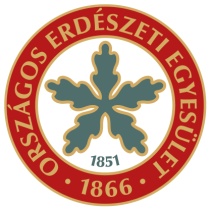 Az Országos Erdészeti Egyesület 2019. március 22-én, pénteken, 10:00 órai kezdettel tartja soron következő elnökségi ülését Budapesten, az Erdészeti Információs Központban (1021 Budapest, Budakeszi út 91.), melyre tisztelettel meghívlak. Elnökségi ülés napirend:Az Országos Erdészeti Egyesület 2019-2022 közötti időszak Stratégiai tervének elfogadásaElőadó: Zambó Péter elnökAz Országos Erdészeti Egyesület 2019. évi munkatervének elfogadása Előadó: Szentpéteri Sándor ügyvezető igazgatóAz Egyesület 150. Vándorgyűlés-e, részvételi díj megállapításaElőadó: Szentpéteri Sándor ügyvezető igazgatóÉv Erdésze versenyElőadó: Szentpéteri Sándor ügyvezető igazgató, Andrésiné Ambrus Ildikó alelnökÖrökerdő Szakosztály alapításaElőadó: Szentpéteri Sándor ügyvezető igazgatóEgyebekElőadó: Zambó Péter elnök, Szentpéteri Sándor ügyvezető igazgatóKérem szíves részvételedet az elnökségi ülésen! A részvételről visszajelzést Udvardi Annamária részére a titkarsag@oee.hu címre vagy a 06 20 7767 491-es telefonszámra kérek.Budapest, 2019. március 19.Jó szerencsét! Üdv az erdésznek!Zambó Péter, elnök